Standing Order Mandate Please take this to your bank or set up – Thank youYour bank account detailsOrganisation you wish to payAbout the Payment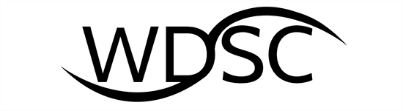 West Dorset Swimming ClubName of BankSort CodeBank AddressAccount NameAccount numberReference to be quotedWe suggest you use your child’s full name as a referenceWe suggest you use your child’s full name as a referenceWe suggest you use your child’s full name as a referenceWe suggest you use your child’s full name as a referenceWe suggest you use your child’s full name as a referenceWe suggest you use your child’s full name as a referenceWe suggest you use your child’s full name as a referenceWe suggest you use your child’s full name as a referenceWe suggest you use your child’s full name as a referenceYour daytime phone no.Name of Organisation Swimming Club Swimming Club Swimming Club Swimming Club Swimming Club Swimming Club Swimming Club Swimming Club Swimming ClubBank and Branch NameBarclays Bank61 Old Christchurch RoadBournemouthBH1 1ERBarclays Bank61 Old Christchurch RoadBournemouthBH1 1ERBarclays Bank61 Old Christchurch RoadBournemouthBH1 1ERBarclays Bank61 Old Christchurch RoadBournemouthBH1 1ERBarclays Bank61 Old Christchurch RoadBournemouthBH1 1ERBarclays Bank61 Old Christchurch RoadBournemouthBH1 1ERBarclays Bank61 Old Christchurch RoadBournemouthBH1 1ERBarclays Bank61 Old Christchurch RoadBournemouthBH1 1ERBarclays Bank61 Old Christchurch RoadBournemouthBH1 1ERSort Code201143Account number53204758Amount to be paid£Amount in wordsAmount in wordsDate of first payment5th of ___________20____ *(*please complete month/year)5th of ___________20____ *(*please complete month/year)5th of ___________20____ *(*please complete month/year)It is convenient for the club if all standing orders are paid on the same day each month. If payment on another day is more convenient for you, please amend this date.It is convenient for the club if all standing orders are paid on the same day each month. If payment on another day is more convenient for you, please amend this date.Frequency of paymentsMonthly until further noticeMonthly until further noticeMonthly until further noticeMonthly until further noticeMonthly until further noticeCustomers signatureDate